Science                      FLE Y3/4                      Living Things and Their Habitats Science                      FLE Y3/4                      Living Things and Their Habitats Science                      FLE Y3/4                      Living Things and Their Habitats 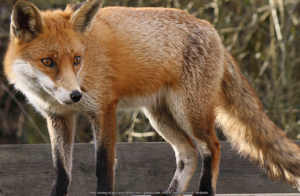 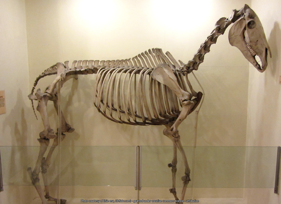 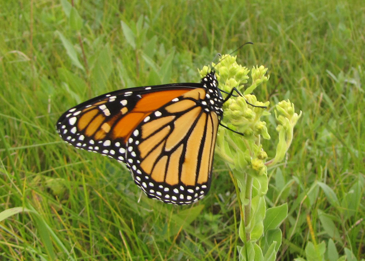 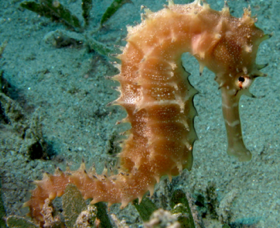 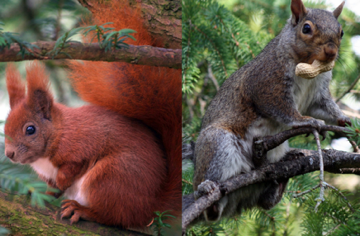 Our Endpoint